城市大脑房管系统数据建设规范Specification for data construction of housing management system of city brain （征求意见稿）DB3301浙江省杭州市地方标准DB 3301/T xxxx—202x202x -xx - xx实施杭州市市场监督管理局   发布202x - xx - xx发布前 言本文件依据GB/T 1.1-2020《标准化工作导则  第1部分：标准化文件的结构和起草规则》的规定起草。本文件由xxx提出并归口。本文件起草单位：本文件主要起草人：城市大脑房管系统数据建设规范范围本文件规定了城市大脑房管系统数据建设的基本要求、数据类型与结构、数据采集与清洗、数据接入和安全保障等内容。本文件适用于城市大脑房管系统数据建设管理工作。规范性引用文件本文件无规范性引用文件。术语和定义下列术语和定义适用本文件。城市大脑房管系统  housing management system of city brain基于杭州城市大脑汇聚的多纬度数据资源平台，利用大数据分析技术，全面归集以房屋为单元的全市房管信息系统数据、其他职能部门管理的数据及社会化采集的数据，包括不同时间、空间维度的房屋基础现状、房地产市场供需及交易数据，以及以这些数据为核心，延伸和关联宏观、中观、微观等维度的数据进行科学管理、动态更新、充分利用。数据  data信息的可再解释的形式化表示，以适用于通讯、解释或处理。数据可以由人工或自动的方式加工、处理。[来源：GB/T 5271.1-2000]房屋主题库  house theme library收集房屋建筑客体数据（包括住宅和非住宅，幢、层、套基础信息）以及相关主体信息，利用数据清洗、数据挖掘和信息融合计算，建立以房屋为核心、图属一体的主题信息库。基本要求应根据系统建设规模和业务需求选择安全、稳定和高效的数据库系统。应遵循便民惠企、统筹规划、集约建设、创新推动、安全可控的原则。应建设对内跨部门数据交换共享、对外数据开放的信息融合体系，扩大房管部门与社会之间的沟通渠道。在采集数据信息时应遵循合法、正当、必要、适度的原则，未经被采集人同意，不应将其获取的个人信息授权他人使用，经过处理无法识别特定个人且不能复原的除外。应建立涵盖数据采集、传输、存储、处理、交换、销毁等数据全生命周期的城市大脑房管系统安全保障制度，制定安全审查制度，加强安全监测预警、应急处置和灾难恢复能力。数据类型与结构数据类型可读取的数据类型可读取的数据类型主要包括关系数据库、空间数据库、文件数据库和NOSQL数据库。关系数据库中非大字段数据不可以读入,如BLOB、CLOB、TEXT等。二进制图形数据，GEOMETRY类型等非空间数据类型数据不可以读入。文件数据库非数据内容结构文件不可以读入，如图形，音频等。NOSQL数据库原则上应全部可以接入。存储的数据类型存储的数据类型主要包括整型、字符串型和双精度整型。整型数字应为整数。时间、字符串等应全部转换为字符串类型。为防止精度丢失，也应将数值转换成此类型。双精度整型数值应带精度。数据结构一般要求数据结构应主要包括房屋域、交易域、主体域、物业域、安全域、资金域、保障域和市场域等方面。房屋域逻辑模型房屋概念逻辑模型见图1。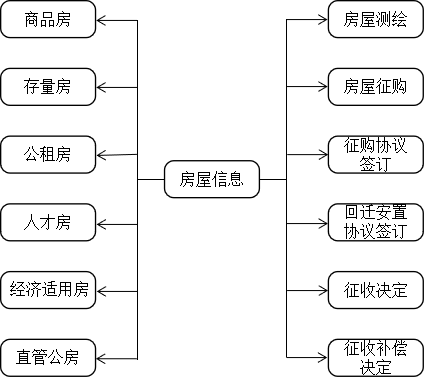 图1  房屋概念逻辑模型物理模型房屋域物理模型主要包括房屋测绘、房屋征购、征购协议签订、回迁安置协议签订、征收决定和征收补偿决定。数据模型房屋域数据模型见表1。表1  房屋域数据模型总线矩阵房屋域总线矩阵见表2。表2  房屋域总线矩阵ODS操作数据层房屋域ODS操作数据层见表3，具体字段类型以及关系限定应参照SOAR业务库。表3  房屋域ODS操作数据层交易域逻辑模型交易逻辑模型见图2。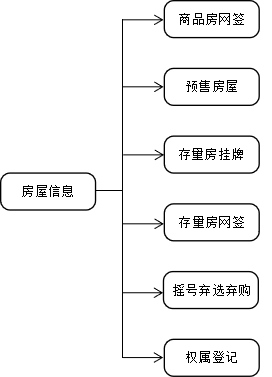 图2  交易逻辑模型物理模型交易域物理模型主要包括商品房合同网签、预售房屋、存量房挂牌、存量房合同网签、摇号选房弃选弃购、房间租赁挂牌、租赁合同网签和房屋权属确认。数据模型交易域数据模型见表4。表4  交易域数据模型总线矩阵交易域总线矩阵见表5。表5  交易域总线矩阵ODS操作数据层交易域ODS操作数据层见表6。表6  交易域ODS操作数据层主体域逻辑模型主体概念逻辑模型见图3。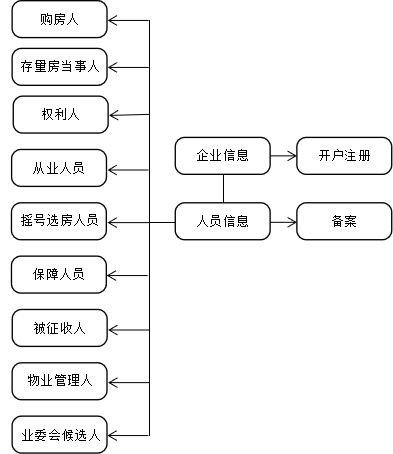 图3  主体概念逻辑模型物理模型主体域物理模型主要包括从业企业开户注册、从业人员备案。数据模型主体域数据模型见表7。表7  主体域数据模型总线矩阵主体域总线矩阵见表8。表8  主体域总线矩阵ODS操作数据层主体域ODS操作数据层见表9。表9  主体域ODS操作数据层物业域逻辑模型物业概念逻辑模型见图4。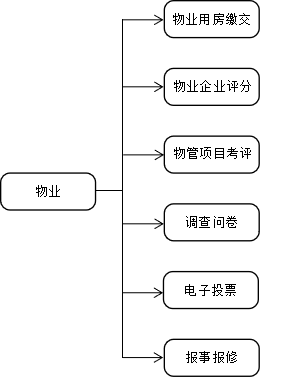 图4  物业概念逻辑模型物理模型物业域域物理模型主要包括物业用房缴交、物业企业评分、物管项目考核、调查问卷、电子投票和报事报修。数据模型物业域数据模型见表10。表10  物业域数据模型总线矩阵物业域总线矩阵见表11。表11  物业域总线矩阵ODS操作数据层物业域ODS操作数据层见表11。表11  物业ODS操作数据层安全域逻辑模型安全概念逻辑模型见图5。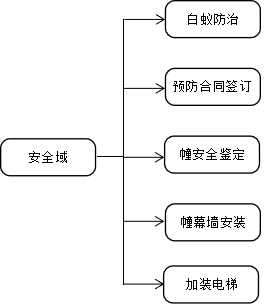 图5  安全概念逻辑模型物理模型安全域物理模型主要包括房屋安全鉴定、幢幕墙安装、白蚁防治、预防合同签订。数据模型安全域数据模型见表12。表12  安全域数据模型总线矩阵安全域总线矩阵见表13。表13  安全域总线矩阵ODS操作数据层安全域ODS操作数据层见表14。表14  安全域ODS操作数据层资金域物理模型资金域物理模型主要包括房改维修基金分摊、房改维修基金退款、预售资金监管、物业经营性收支和物业账户变动。数据模型资金域数据模型见表15。表15  资金域数据模型总线矩阵资金域总线矩阵见表16。表16  资金域总线矩阵ODS操作数据层资金域ODS操作数据层见表17。表17  资金ODS操作数据层保障域逻辑模型保障概念逻辑模型见图6。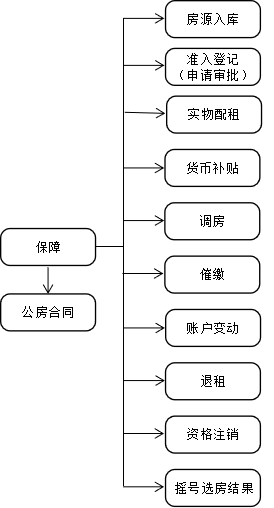 图6  保障概念逻辑模型物理模型保障域物理模型主要包括公租房房源入库、公租房准入登记、公租房实物配租、公租房租金催缴、公租房租金补贴、公租房调房、公租房租金减免和资格注销。数据模型保障域数据模型见表18。表18  保障域数据模型总线矩阵保障域总线矩阵见表19。表19  保障域总线矩阵ODS操作数据层保障域ODS操作数据层见表20。表20  保障域ODS操作数据层市场域市场域ODS操作数据层见表21。表21  市场域ODS操作数据层数据采集与整理清洗数据采集采集要求应坚持“按需采集”、“多源采集”原则。应通过房管数据资源管理平台和房管服务网关平台获取数据。采集流程采集需求采集需求应包括房屋幢信息、建筑幕墙和加装电梯信息数据。具体采集内容应符合表22的规定。表22  采集内容 采集方式业务数据、文件类数据、空间图形数据和其他部门共享数据，关系型数据采集方式应符合下列规定：业务数据参照业务库数据结构一对一采集；文件类数据参照具体需求创建对应的数据采集表，由整理组初始化此部分数据；空间图形数据所有图形数据坐标要求为2000坐标；其他部门共享数据通过接口提取数据后存入主题库数据标准结构中。接口数据。接口方式采集，应按照接口定义格式进行采集、请求和获取，并对数据进行安全加密确保数据采集的安全，安全方式采用约定的安全协议进行。人工采集数据。人工采集数据应遵循数据整理原则，采集完成后，应对采集结果进行数据抽检。数据整理数据整理要求数据整理需要遵循以下原则：图形信息边界以道路为边界的，需要沿着道路内测边界绘图。以河流为边界的，需要沿着靠近图形中心区域一侧的河流边界绘图。坐标系坐标需要统一采用国家2000坐标系。封闭性图形应为一个封闭区域。重叠多个图形不能互相重叠，相邻图形不能共用边界。多部件绘图中应避免使用多部件。属性信息数据一致性数据一致性：相同含义字段，存储内容以及存储格式需要一致。字典一致性：字典类属性值应全部来源于字典。数据完整性空值校验：对于必须采集的信息，不能出现空值。区间取值校验：对于数值，日期类的信息，应该满足属性含义需要，不能超越属性数据范围。如：年龄，不能出现150岁以上，不能小于0。脏数据清理：对于空数据等不符合应用需要的脏数据进行清理。主外键数据关系校验：对有主外键关系的数据进行校验。数据重复性校验应去除掉重复存储的数据，保留其中一条。关联与落图信息坐标坐标信息应该使用国家2000坐标系，不能采用火星坐标、百度坐标等特殊坐标。关联房屋关联需要记录SOAR系统中的测绘成果的房屋CODE编码，落图则需要记录房屋主题库中楼盘面的唯一标识。整理表清单数据整理表清单内容见表23。表23 数据整理表清单数据清洗数据清洗要求数据标准先行，应符合标准化业务字典；遵循数据清洗流程规范，即数据质量检查、数据转换、数据完善、复核检查；坚持“一数一源”的原则，需将同一数据对象的多源数据清洗为一源，即“多源变一源”。清洗表清单数据清洗表内容见表24。表24  数据清洗表数据利用数据接入主题库接入数据接入方式通过数据库方式接入的，数据提供方根据需求内容、数据口径、数据格式提供数据信息，应定期更新数据表，保证数据可靠。通过文件方式接入的，文件类型、内容格式、文件命名应该准时严格的规范，应按照提供的接入文档提供可解析的文件内容。通过服务方式接入的，请求应按照约定好的通讯协议，遵循接口路径规范、请求参数格式规范、返回结果以及状态码规范、接口安全规范要求，保障数据安全稳定接入。数据周期数据交换周期应包括实时、离线。实时交换时，数据提供方或者数据需求方应在数据产生或变动能够及时获取到最新数据信息。离线交换时，数据提供方或者数据需求方应在资源目录中约定数据交换频率（分钟、小时、天、周、月），并按照该频率，直接由房管数据资源管理平台获取数据。增量条件数据提供方初次提供的数据宜为全量数据，日常提供的数据宜为增量数据。业务系统发生数据新增、修改、删除数据的操作时，应按照增量方式把数据提交给交换平台。增量条件中的日期应使用格式化参数代替，前后加上‘#’字符，并符合下列规范：日期使用“#YYYYMMDD#”或“#YYYY-MM-DD#”；日期时间使用“#YYYYMMDDHHMMSS#”或“#YYYY-MM-DD HH:MM:SS#”。实际执行时日期参数宜使用具体数据日期替代，需能够抽取到当期新增和修改的数据。数据交换模式业务方应提供需求和数据资源，包括表的结构、表含义、更新频率、枚举值等。数据交换应由甲方数据管理员进行数据库操作及管理，对汇聚数据进行操作，并由业务方数据管理员给予权限。数据交换模式包括实时交换、离线交换、通报交换。实时交换数据提供方或者数据需求方基于中间件或者通道，根据实时数据的产生或变动，进行实时数据交换和同步。离线交换应符合下列规定：业务单位提供数据表；房管数据资源管理平台定时从业务备库同步需要信息；周期依据业务要求频率同步。通报交换业务单位应提供有效表格、文件等信息，依据文件汇聚至房管数据资源管理平台。数据安全内网数据接入时，应符合内网数据接入交换规范、网络规范、安全规范。做到防滥用、防伪造、防泄露。外部数据接入时，保障数据可用性与流动性，落实对数据机密性与完整性。做到防攻击、防入侵、防篡改。接口方式接入时，应共同协商传输保密的技术规则，保证传输数据的加密、解密、权限验证、盗链、防止数据篡改、防止数据重放攻击。文件传输时，应确保节点服务器的安全和应用写入的校验，严格限制文件传输范围，对文件进行数据签名校验，保障文件信息的安全性。数据接口接口设计访问和数据返回应采用HTTP协议的方式。数据的传输参数和返回的结果数据串应以JOSN的形式表达。应对各个系统中的各业务编码进行身份验证。应控制访问的服务调用量，根据实际业务场景限制每日的调用次数。假定约束请求方和响应方应以对接接口数据传输格式为契约标准。用户传输过程中提供的业务编码与接口数据编码应一致。接口用户应遵循本接口设计规范，并以友善的方式使用服务接口，作为安全控制和系统性能的补充。接口传输数据的字符串编码格式应为UTF-8。接口传输数据的字符串中日期格式应为“YYYY-MM-DD”。通用接口通信模式应符合下列规定：交换平台应对外提供WEB服务，并提供API供关联方调用；接口应提供数据源方式；报文编码应为UTF-8；数据应采用JSON格式化数据。安全控制应符合下列规定：平台接入应审核；系统运行后，接入平台的业务系统应填写接入申请；通信双方应线下交换公钥，消息发起方使用私钥加密，消息接受方使用公钥解密，确保信息发送方为真实的、通过审核的发送方。错误处理应符合下列规定：应明确处理结果；应填写返回消息中ERRCODE。数据对外服务数据服务接口一般要求数据服务接口应采用基于TCP/IP承载的HTTP协议，在HTTP <body>中携带参数数据，使用POST方式获取和提交数据。接口定义应遵循RFC1945（HTTP1.0）、RFC2616（HTTP1.1）、RFC1866（HTML）、RFC4627（JSON）HTTP头中的Content-Type应为“Content-Type: application/x-www-form-urlencoded; charset=utf-8’”。服务接口安全服务平台应为调用方应用生成App Key、App Secret。签名算法应符合下列要求：App key、timestamp、sign参数的业务参数宜由接口指定，应进行字典升序排列；排序后的参数进行字符串连接时，各参数值之间应用“|”分隔；应以appsecret作为后缀，并对该字符串进行MD5加密。在进行签名时，pname这种类型的参数（如：黄XXX）不要urlencode，直接使用原文。但在作为参数提交给api时，pname这种参数需要urlencode成类似%E9%BB%84%E7%97%AD%E6%B7%9B这种转码。因此需要注意系统运行的环境是在utf-8环境或者utf-8umb4中。如果发生签名验证失败，宜注意检查环境字符集。返回值HTTP接口调用返回值应为JSON数据格式，具体数据结构见附录A，调用返回状态码见附录A。一致性约定在接口签名时，为空的字段应加入到签名的列表中。对外服务接口获取小区专员信息接口调用的Api接口应为“/api/wyxt/hz/ywdatacx/getXqzyxx”。请求方式应为Post请求。请求报文和响应报文信息见附录B。房屋物管、幕墙、加梯、安全信息接口调用的Api接口应为“/api/getFwwgmqjtaqxx”。请求方式应为Post请求。请求报文和响应报文信息见附录C。安全保障所有汇集的数据资料（包括原始资料和最终入库资料）要按照有关管理规定分类存档。所有入库的数据资料应按照预定备份策略进行备份，包括异地备份，确保在任何情况下数据都不丢失。对外提供的数据资料要依据有关法律法规，严格按照“用户级别及权限”的规定来授权用户对资料的访问，防止越权访问。应具备访问房管数据的用户识别系统。（资料性）状态码及其说明状态码及其说明见表A.1。表A.1  状态码（资料性）获取小区专员信息接口的报文信息请求报文获取小区专员信息接口报文的名称、变量命名、出现要素和类型见B.1。表B.1  请求报文相关信息响应报文获取小区专员信息接口响应报文的名称、变量命名、出现要素和类型见B.2。表B.2  响应报文相关信息（资料性）房屋物管、幕墙、加梯、安全信息接口的报文信息请求报文房屋物管、幕墙、加梯、安全信息接口请求报文的名称、变量命名、出现要素和类型见C.1。表C.1 请求报文相关信息响应报文房屋物管、幕墙、加梯、安全信息接口响应报文的名称、变量命名、出现要素和类型见C.2。表C.2  响应报文相关信息参考文献[1] DGB/T 5271.1  信息技术词汇 第1部分：基本术语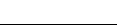 序号来源系统来源表表名称备注1市局/区县soar系统（测绘）TPS_FW房屋2市局/区县soar系统（测绘）TPS_ZRZ自然幢3市局/区县soar系统（测绘）TPS_CHRKYW房产测绘入库业务4市局/区县soar系统（测绘）TPS_CHYWSLXX房产测绘业务受理信息5市局/区县soar系统（测绘）TPU_FWGGQSXX房屋公共权属信息6市局/区县soar系统（测绘）TPJ_XMLX项目立项信息7市局/区县soar系统（测绘）TPJ_TDCRHT土地出让合同信息8市局/区县soar系统（测绘）TPJ_YDGHZ建设用地规划许可证9市局/区县soar系统（测绘）TPJ_XSJH销售计划10市局/区县soar系统（测绘）TPJ_SGZ建筑工程施工许可证11市局/区县soar系统（测绘）TPJ_GHZ建设工程规划许可证12市局/区县soar系统（测绘）TPJ_TDSYZ土地使用权证13市局/区县soar系统（测绘）TPJ_KFDW项目开发建设单位14市局/区县soar系统（测绘）TPJR_ZYZGX证与幢之间的关联关系15市局/区县soar系统（测绘）TPJ_KFXM项目基础信息16市局/区县soar系统（测绘）TPJR_XMYZGX测绘备案时录入17市局/区县soar系统（测绘）TPD_ZYXM收购项目18市局/区县soar系统（测绘）TPD_SGXM收购项目19市局/区县soar系统（测绘）TPD_SGXY收购协议20市局/区县soar系统（测绘）TPD_SGAZFW收购安置房屋21市局/区县soar系统（测绘）TPD_BCXY补偿协议22市局/区县soar系统（测绘）TPD_BCXY_GZK补偿协议工作库23市局/区县soar系统（测绘）TPDR_BCXYAZFYGX补偿协议与安置房源关系表24市局/区县soar系统（测绘）TPDR_CCDWYXMGX拆除单位与项目关系25市局/区县soar系统（测绘）TPDR_FWCCYSYFWGX房屋拆除验收与房屋关系26市场监督局/云电梯SRC_DTWBJL电梯维保记录27市场监督局/云电梯SRC_DTWBJLDETAIL电梯维保记录明细28市国电/电力系统SRC_GZF_DLXX公租房用电情况业务过程业务过程业务过程一致性维度一致性维度一致性维度一致性维度一致性维度一致性维度一致性维度一致性维度一致性维度一致性维度一致性维度一致性维度一致性维度一致性维度数据域业务过程英文名日期城区行政区划板块房屋单元户型幢楼盘小区房产项目征购项目企业人员房屋房屋测绘fwch✓✓✓✓✓✓✓✓✓✓✓✓✓房屋房屋征购fwzg✓✓✓✓✓✓✓✓✓✓✓房屋征购协议签订zgxyqd✓✓✓✓✓✓✓✓✓房屋回迁安置协议签订hqazxyqd✓✓✓✓✓✓✓✓✓房屋征收决定zsjd✓✓✓✓✓✓✓✓房屋征收补偿决定zsbcjd✓✓✓✓✓✓✓✓✓序号表英文名称表名业务系统名称数据库类型ODS_TPS_CHRKYW房产测绘入库业务测绘关系型数据库ODS_TPS_CHYWSLXX房产测绘业务受理信息测绘关系型数据库ODS_TPS_FW房屋测绘关系型数据库ODS_TPS_ZRZ自然幢测绘关系型数据库ODS_TPD_HQAZXY回迁安置协议正式库房屋征收关系型数据库ODS_TPD_HQAZXY_GZK回迁安置协议工作库房屋征收关系型数据库ODS_TPD_ZSFW征收房屋房屋征收关系型数据库ODS_TPD_SGFW收购房屋房屋征收关系型数据库ODS_TPD_ZSJD征收决定房屋征收关系型数据库ODS_TPD_ZSXM征收项目房屋征收关系型数据库ODS_TPD_ZYXM收购项目房屋征收关系型数据库ODS_TPD_SGXM收购项目房屋征收关系型数据库ODS_TPD_SGXY收购协议房屋征收关系型数据库ODS_TPD_ZSBCJD征收补偿决定房屋征收关系型数据库ODS_TPD_ZSAZXX征收安置信息房屋征收关系型数据库ODS_TPD_ZSBMXX征收部门信息房屋征收关系型数据库ODS_TPD_ZSXMQDXX征收项目启动信息房屋征收关系型数据库ODS_TPD_BZSJTXX被征收家庭信息房屋征收关系型数据库ODS_TPD_BZSR被征收人房屋征收关系型数据库ODS_TPD_SGAZFW收购安置房屋房屋征收关系型数据库ODS_TPD_BCXY补偿协议房屋征收关系型数据库ODS_TPD_BCXY_GZK补偿协议工作库房屋征收关系型数据库ODS_TPDR_ZSJDYXMGX征收决定与项目关系房屋征收关系型数据库ODS_TPDR_BCXYAZFYGX补偿协议与安置房源关系表房屋征收关系型数据库ODS_TPDR_BCXYZSFWGX补偿协议与征收房屋关系房屋征收关系型数据库ODS_TPDR_BCXYZSFWGX_GZK补偿协议与征收房屋关系工作库房屋征收关系型数据库ODS_TPDR_FWCCYSYFWGX房屋拆除验收与房屋关系房屋征收关系型数据库	SRC_DTWBJL电梯维保记录云电梯关系型数据库SRC_DTWBJLDETAIL电梯维保记录明细云电梯关系型数据库SRC_GZF_DLXX公租房电力信息电力系统关系型数据库序号来源系统来源表表名称备注1市局/区县soar系统（预售）TPC_YSFH预售房号2市局/区县soar系统（预售）TPC_YSXM预销售项目3市局/区县soar系统（预售）TPC_YSZ预售幢4市局/区县soar系统（预售）TPC_YSXKZ预售许可证5市局/区县soar系统（预售）TPC_GHXKZ规划许可证6市局/区县soar系统（预售）TPC_SGXKZ施工许可证7市局/区县soar系统（预售）TPC_SLC售楼处8市局/区县soar系统（预售）TPC_TDSYZ土地使用证9市局/区县soar系统（预售）TPC_YSKFQY预售项目开发企业10市局/区县soar系统（预售）TPC_YSMJSP预售面积审批情况11市局/区县soar系统（预售）TPC_YSZJJGZH预售资金监管账户12市局/区县soar系统（商品房）TPN_GFR购房人13市局/区县soar系统（商品房）TPN_GFR_GZK购房人工作库14市局/区县soar系统（商品房）TPN_GFR_LSK购房人历史库15市局/区县soar系统（商品房）TPN_HTKFQYGX合同与开发企业关系表正式库16市局/区县soar系统（商品房）TPN_HTKFQYGX_GZK合同与开发企业关系表工作库17市局/区县soar系统（商品房）TPN_HTKFQYGX_LSK合同与开发企业关系表历史库18市局/区县soar系统（商品房）TPN_YXSDJHTQD预销售定金合同签订正式库19市局/区县soar系统（商品房）TPN_YXSDJHTQD_GZK预销售定金合同签订工作库20市局/区县soar系统（商品房）TPN_YXSDJHTQD_LSK预销售定金合同签订历史库21市局/区县soar系统（商品房）TPN_YXSHTQD预销售合同签订正式库22市局/区县soar系统（商品房）TPN_YXSHTQD_GZK预销售合同签订工作库23市局/区县soar系统（商品房）TPN_YXSHTQD_LSK预销售合同签订历史库24市局/区县soar系统（商品房）TPN_YHXFJT商品房摇号选房家庭（选房结果）25市局/区县soar系统（商品房）TPN_YHXFXM商品房摇号选房业务26市局/区县soar系统（商品房）TPN_HTCXYW合同撤销业务27市局/区县soar系统（商品房）TPN_HTBGYW合同变更业务28市局/区县soar系统（商品房）TPN_FKQK付款情况29市局/区县soar系统（商品房）TPE_ZJJGXY资金监管协议正式库30市局/区县soar系统（商品房）TPE_ZJJGXY_GZK资金监管协议工作库31市局/区县soar系统（商品房）TPE_ZJJGXY_LSK资金监管协议历史库32市局/区县soar系统（商品房）TPE_ZJJGZH资金监管账号正式库33市局/区县soar系统（商品房）TPE_ZJJGZH_GZK资金监管账号工作库34市局/区县soar系统（商品房）TPE_ZJJGZH_LSK资金监管账号历史库35市局/区县soar系统（商品房）TPE_ZJWTDLHTFJ中介机构委托代理合同36市局/区县soar系统（存量房）TPE_ZRHTQD转让合同正式库37市局/区县soar系统（存量房）TPE_ZRHTQD_GZK转让合同工作库38市局/区县soar系统（存量房）TPE_ZRHTQD_LSK转让合同历史库39市局/区县soar系统（存量房）TPE_DSR当事人正式库40市局/区县soar系统（存量房）TPE_DSR_GZK当事人工作库41市局/区县soar系统（存量房）TPE_DSR_LSK当事人历史库42市局/区县soar系统（存量房）TPE_HTBGYW合同变更业务43市局/区县soar系统（存量房）TPE_HTCXYW合同撤销业务44市局/区县soar系统（存量房）TPE_JJHTQD经纪合同签订正式库45市局/区县soar系统（存量房）TPE_JJHTQD_GZK经纪合同签订工作库46市局/区县soar系统（存量房）TPE_JJHTQD_LSK经纪合同签订历史库47市局/区县soar系统（存量房）TPE_ZLZS租赁证书48市局/区县soar系统（存量房）TPE_ZLZS_LSK租赁证书历史库49市局/区县soar系统（存量房）TPE_ZLHT租赁合同50市局/区县soar系统（存量房）TPE_ZLHT_LSK租赁合同历史库51市局/区县soar系统（存量房）TPE_ZLFWFJ租赁房屋房间52市局/区县soar系统（存量房）TPE_ZLFWFJ_LSK租赁房屋房间历史库53市局/区县soar系统（存量房）TPE_ZLHTFJ租赁合同房间54市局/区县soar系统（存量房）TPE_ZLHTFJ_LSK租赁合同房间历史库55市局/区县soar系统（存量房）TPE_FWINFO房屋装修，房屋租赁的房屋表56市局/区县soar系统（存量房）TPE_FWINFO_LSK房屋装修，房屋租赁的房屋表历史库57不动产登记系统TPF_SYQDJB所有权登记簿58不动产登记系统TPF_QLR权利人59二手房监管服务平台T_XQXX小区信息60二手房监管服务平台T_GRHY个人会员61二手房监管服务平台T_GPFYXX挂牌房源信息62二手房监管服务平台T_GPXX挂牌信息63二手房监管服务平台T_FYHCJL房源核查记录64二手房监管服务平台T_WQHCJL网签核查记录65二手房监管服务平台T_WTXYXX委托协议信息66二手房监管服务平台T_WTXYLCJL委托协议流程记录67采集数据PY_TDZJGTJY_DKCRHZ_DSH浙江国土土地出让信息68采集数据PY_ZZXSJGBDQK_MM70个大中城市成交情况业务过程业务过程业务过程一致性维度一致性维度一致性维度一致性维度一致性维度一致性维度一致性维度一致性维度一致性维度一致性维度一致性维度一致性维度一致性维度一致性维度一致性维度一致性维度一致性维度一致性维度数据域业务过程英文名日期城区行政区划商圈板块房间房屋单元幢楼盘小区房产项目租赁项目预售项目户型企业人员家庭交易预售房屋ysfw✓✓✓✓✓✓✓✓✓✓✓✓✓交易商品房摇号弃选弃购spfyh_qxqg✓✓✓✓✓✓✓✓✓✓✓✓✓✓交易商品房合同网签spfhtqd✓✓✓✓✓✓✓✓✓✓✓✓✓✓✓交易存量房挂牌clfgp✓✓✓✓✓✓✓✓✓✓✓✓交易存量房合同网签clfhtqd✓✓✓✓✓✓✓✓✓✓✓✓✓交易房屋权属确认fwqsqr✓✓✓✓✓✓✓✓✓✓✓✓序号表英文名称表名业务系统名称数据库类型1ODS_TPC_YSFH预售房号预销售许可关系型数据库2ODS_TPC_YSXM预销售项目预销售许可关系型数据库3ODS_TPC_YSZ预售幢预销售许可关系型数据库4ODS_TPC_YSXKZ预售许可证预销售许可关系型数据库5ODS_TPC_GHXKZ规划许可证预销售许可关系型数据库6ODS_TPC_SGXKZ施工许可证预销售许可关系型数据库7ODS_TPC_SLC售楼处预销售许可关系型数据库8ODS_TPC_TDSYZ土地使用证预销售许可关系型数据库9ODS_TPC_YSKFQY预售项目开发企业预销售许可关系型数据库10ODS_TPC_YSMJSP预售面积审批情况预销售许可关系型数据库11ODS_TPC_YSZJJGZH预售资金监管账户预销售许可关系型数据库12ODS_TPN_GFR购房人商品房合同关系型数据库13ODS_TPN_GFR_GZK购房人工作库商品房合同关系型数据库14ODS_TPN_GFR_LSK购房人历史库商品房合同关系型数据库15ODS_TPN_HTKFQYGX合同与开发企业关系表正式库商品房合同关系型数据库16ODS_TPN_HTKFQYGX_GZK合同与开发企业关系表工作库商品房合同关系型数据库17ODS_TPN_HTKFQYGX_LSK合同与开发企业关系表历史库商品房合同关系型数据库18ODS_TPN_YXSDJHTQD预销售定金合同签订正式库商品房合同关系型数据库19ODS_TPN_YXSDJHTQD_GZK预销售定金合同签订工作库商品房合同关系型数据库20ODS_TPN_YXSDJHTQD_LSK预销售定金合同签订历史库商品房合同关系型数据库21ODS_TPN_YXSHTQD预销售合同签订正式库商品房合同关系型数据库22ODS_TPN_YXSHTQD_GZK预销售合同签订工作库商品房合同关系型数据库23ODS_TPN_YXSHTQD_LSK预销售合同签订历史库商品房合同关系型数据库24ODS_TPN_YHXFJT商品房摇号选房家庭（选房结果）商品房合同关系型数据库25ODS_TPN_YHXFXM商品房摇号选房业务商品房合同关系型数据库26ODS_TPN_HTCXYW合同撤销业务商品房合同关系型数据库27ODS_TPN_HTBGYW合同变更业务商品房合同关系型数据库28ODS_TPN_FKQK付款情况商品房合同关系型数据库29ODS_TPE_ZJJGXY资金监管协议正式库存量房合同关系型数据库30ODS_TPE_ZJJGXY_GZK资金监管协议工作库存量房合同关系型数据库31ODS_TPE_ZJJGXY_LSK资金监管协议历史库存量房合同关系型数据库32ODS_TPE_ZJJGZH资金监管账号正式库存量房合同关系型数据库33ODS_TPE_ZJJGZH_GZK资金监管账号工作库存量房合同关系型数据库34ODS_TPE_ZJJGZH_LSK资金监管账号历史库存量房合同关系型数据库35ODS_TPE_ZJWTDLHTFJ中介机构委托代理合同存量房合同关系型数据库36ODS_TPE_ZRHTQD转让合同正式库存量房合同关系型数据库37ODS_TPE_ZRHTQD_GZK转让合同工作库存量房合同关系型数据库38ODS_TPE_ZRHTQD_LSK转让合同历史库存量房合同关系型数据库39ODS_TPE_DSR当事人正式库存量房合同关系型数据库40ODS_TPE_DSR_GZK当事人工作库存量房合同关系型数据库41ODS_TPE_DSR_LSK当事人历史库存量房合同关系型数据库42ODS_TPE_HTBGYW合同变更业务存量房合同关系型数据库43ODS_TPE_HTCXYW合同撤销业务存量房合同关系型数据库44ODS_TPE_JJHTQD经纪合同签订正式库存量房合同关系型数据库45ODS_TPE_JJHTQD_GZK经纪合同签订工作库存量房合同关系型数据库46ODS_TPE_JJHTQD_LSK经纪合同签订历史库存量房合同关系型数据库47ODS_TPF_SYQDJB所有权登记簿权属确认关系型数据库48ODS_TPF_QLR权利人权属确认关系型数据库49ODS_TPF_CQDJFWXX产权登记房屋信息权属确认关系型数据库50ODS_TPN_BMRJ_BMLPXX报名楼盘信息摇号关系型数据库51ODS_TPN_BMRJ_BMJTXX报名家庭信息摇号关系型数据库序号来源系统来源表表名称备注1市局/区县soar系统（从业主体）TPP_QYWLXX企业网络信息采集2市局/区县soar系统（从业主体）TPP_TSB投诉表3市局/区县soar系统（从业主体）TPP_TSHF投诉回复4市局/区县soar系统（从业主体）TPP_QYNJ企业年检5市局/区县soar系统（从业主体）TPP_CYRYZZZS从业人员资质证书6市局/区县soar系统（从业主体）TPP_JDBGBA鉴定报告备案7市局/区县soar系统（从业主体）TPP_YQSBXX仪器设备信息-正式库8市局/区县soar系统（从业主体）TPPR_QYSXJGX企业上下级关系－正式库9市局/区县soar系统（从业主体）TPP_WYQYJYXX物业企业经营信息－正式库10市局/区县soar系统（从业主体）TPP_HTXZQYB合同限制企业11市局/区县soar系统（从业主体）TPP_QYZZZS企业资质证书12市局/区县soar系统（从业主体）TPP_CYRYZZZS从业人员资质证书13市局/区县soar系统（从业主体）TPP_QYJYCS企业经营场所－正式库14市局/区县soar系统（从业主体）TPP_CYQYXX从业企业信息-正式库15市局/区县soar系统（从业主体）TPP_QYBGDJ从业企业变更登记16市局/区县soar系统（从业主体）TPP_QYTZFXX企业投资方信息－正式库17市局/区县soar系统（从业主体）TPP_QYNJXM企业年检项目18市局/区县soar系统（从业主体）TPP_CYRYXX从业人员信息19市局/区县soar系统（从业主体）TPPR_QYRYGX企业人员关系－正式库20市局/区县soar系统（从业主体）TPP_QYRYGX企业人员关系业务过程业务过程业务过程一致性维度一致性维度一致性维度一致性维度一致性维度数据域业务过程英文名日期城区行政区划企业人员主体从业企业开户注册cyqykhzc✓✓✓✓主体从业人员备案cyryba✓✓✓✓✓序号表英文名称表名业务系统名称数据库类型1ODS_TPP_QYWLXX企业网络信息采集从业主体关系型数据库2ODS_TPP_TSB投诉表从业主体关系型数据库3ODS_TPP_TSHF投诉回复从业主体关系型数据库4ODS_TPP_QYNJ企业年检从业主体关系型数据库5ODS_TPP_CYRYZZZS从业人员资质证书从业主体关系型数据库6ODS_TPP_JDBGBA鉴定报告备案从业主体关系型数据库7ODS_TPP_YQSBXX仪器设备信息-正式库从业主体关系型数据库8ODS_TPPR_QYSXJGX企业上下级关系－正式库从业主体关系型数据库9ODS_TPP_WYQYJYXX物业企业经营信息－正式库从业主体关系型数据库10ODS_TPP_HTXZQYB合同限制企业从业主体关系型数据库11ODS_TPP_QYZZZS企业资质证书从业主体关系型数据库12ODS_TPP_CYRYZZZS从业人员资质证书从业主体关系型数据库13ODS_TPP_QYJYCS企业经营场所－正式库从业主体关系型数据库14ODS_TPP_CYQYXX从业企业信息-正式库从业主体关系型数据库15ODS_TPP_QYBGDJ从业企业变更登记从业主体关系型数据库16ODS_TPP_QYTZFXX企业投资方信息－正式库从业主体关系型数据库17ODS_TPP_QYNJXM企业年检项目从业主体关系型数据库18ODS_TPP_CYRYXX从业人员信息从业主体关系型数据库19ODS_TPPR_QYRYGX企业人员关系－正式库从业主体关系型数据库20ODS_TPP_QYRYGX企业人员关系从业主体关系型数据库21USRC_GSJ_QYXYD企业信用等级工商信息关系型数据库22VIEW_ZBFGJ_ZKXXB租客信息表市公安局关系型数据库23VIEW_ZBFGJ_CKXXB户籍人口表市公安局关系型数据库24SRC_HZJK_SBMX社保明细省人力社保厅关系型数据库25SRC_HYZK婚姻状况市民政局关系型数据库26HC_GJJIN_VIEW公积金信息市公积金中心关系型数据库序号来源系统来源表表名称备注市局/区县soar系统（物业）WYJYXSY_LOG物业经营性收益日志市局/区县soar系统（物业）WYJYXSY_ACCOUNT物业经营性收益接入项目数市局/区县soar系统（物业）WXJCXJL物业维修金查询累计人次市局/区县soar系统（物业）TPX_WYXQZGX物业小区幢关系市局/区县soar系统（物业）TPR_YWSL物业实例（不分三库）市局/区县soar系统（物业）TPR_KXQR款项确认表市局/区县soar系统（物业）TPRR_XQBGGX小区拆分合并变更关系市局/区县soar系统（物业）TPR_ZXFW退还的注销房屋信息市局/区县soar系统（物业）TPR_WXJTHSQR维修金退还申请人市局/区县soar系统（物业）TPR_WXJHJZXX单一产权维修金缓缴幢信息市局/区县soar系统（物业）TPR_WXJHJDYXX单一产权维修金缓缴单元信息市局/区县soar系统（物业）TPR_PUBLICITY物业资金公示市局/区县soar系统（物业）TPR_YWH业委会市局/区县soar系统（物业）TPRR_WXJSJWXJYJ维修金实缴与预缴关系表市局/区县soar系统（物业）TPR_OBJECTION异议市局/区县soar系统（物业）TPR_WXJHJFWXX单一产权维修金缓缴房屋信息-工作库市局/区县soar系统（物业）TPR_WXJTHFW维修金退还房屋市局/区县soar系统（物业）TPR_XQ小区市局/区县soar系统（物业）TPR_JJZT物业资金缴交主体(正式库/历史库)市局/区县soar系统（物业）TPR_BKINFO拨款信息市局/区县soar系统（物业）TPR_WXSX维修事项市局/区县soar系统（物业）TPR_WYZ物业幢市局/区县soar系统（物业）TPRR_XMXQ项目与小区关系市局/区县soar系统（物业）TPR_WXJJJZXX维修金缴交幢信息市局/区县soar系统（物业）TPRR_XQZ小区与幢关系市局/区县soar系统（物业）TPR_WXJJJDYXX维修金缴交单元信息市局/区县soar系统（物业）TPRR_WXSXWYZ维修事项与幢关系市局/区县soar系统（物业）TPR_WYDY物业单元市局/区县soar系统（物业）TPR_WXJJJFWXX维修金缴交房屋信息表市局/区县soar系统（物业）TPR_WYFH物业房号市局/区县soar系统（物业）TPR_WXJSYMX使用 退还 幢房明细市局/区县soar系统（物业）TPR_ZHJXMX根据此表，最终生成，结息结果表同时此表作为撤销结息的依据市局/区县soar系统（物业）TPR_WXJZHBDXX维修金账户变动信息市局/区县soar系统（物业）TPH_WYYFJJQRD物业用房缴交确认单市局/区县soar系统（物业）TPH_WYYFXQZGX物业用房小区幢关系市局/区县soar系统（物业）TPH_WYYFJJZ物业用房缴交幢市局/区县soar系统（物业）TPH_WYJJXMXX物业缴交项目信息市局/区县soar系统（物业）TPH_WYYFKFQY物业用房开发企业市局/区县soar系统（物业）TPH_WYYFJJ物业用房缴交市局/区县soar系统（物业）TPH_WYYFJJLS物业用房缴交历史市局/区县soar系统（物业）TPH_WYYFJJFW物业用房缴交房屋市局/区县soar系统（物业）TPH_WYYFXQ物业小区信息表市局/区县soar系统（物业）TPX_WYXQZGX物业小区幢关系表市局/区县soar系统（物业）TPX_KHQKPFB考核情况评分表市局/区县soar系统（物业）TPX_KHJS项目主任考核基数市局/区县soar系统（物业）TPX_YWHCY物业小区委托的业务会的成员信息表市局/区县soar系统（物业）TPX_WYFWXXFB上级机构发布信息，上情下达市局/区县soar系统（物业）TPX_WYGYSS物业小区内的物业公用设施信息表市局/区县soar系统（物业）TPX_WYQYGX物业企业关系市局/区县soar系统（物业）TPX_XMZR项目准入市局/区县soar系统（物业）TPX_WYXQJYXSR物业用房经营性收入市局/区县soar系统（物业）TPX_WYYFQK物业用房情况市局/区县soar系统（物业）TPX_YWSL业务实例表市局/区县soar系统（物业）TPX_XMZTB项目招投标市局/区县soar系统（物业）TPX_YWH物业小区业委会信息表（正式库）市局/区县soar系统（物业）TPX_KHQK项目主任考核情况市局/区县soar系统（物业）TPX_XMZRKHYW项目主任考核业务表市局/区县soar系统（物业）TPX_KHQKKFB考核情况扣分表市局/区县soar系统（物业）TPX_WYXMGLQK物业项目管理情况市局/区县soar系统（物业）TPX_XQGLCCY物业小区委托的物业服务企业小区管理处的成员信息表市局/区县soar系统（物业）TPX_WYXQ物业小区信息表市局/区县soar系统（物业）TPX_WYXQFWSF物业小区房屋收费市局/区县soar系统（物业）TPX_WYJFCLQK物业纠纷处理情况市局/区县soar系统（物业）TPP_BSBXZXTS报事报修咨询投诉表市局/区县soar系统（物业）TPP_DCWJJG调查问卷结果市局/区县soar系统（物业）TPP_DCWJJG_XQ调查问卷结果详情市局/区县soar系统（物业）TPP_DCWJXX调查问卷信息市局/区县soar系统（物业）TPP_GGFBRGL公告发布人管理市局/区县soar系统（物业）TPP_GGXXB公告信息表市局/区县soar系统（物业）TPP_JDNDKHB街道年度考核表市局/区县soar系统（物业）TPP_QNDKHB区年度考核表市局/区县soar系统（物业）TPP_QYRYXMGX物业企业人员与项目关系市局/区县soar系统（物业）TPP_RYXX获得荣誉信息市局/区县soar系统（物业）TPP_SHJL审核记录市局/区县soar系统（物业）TPP_SHXX审核信息市局/区县soar系统（物业）TPP_TPBJQ_LPXXB楼盘信息表市局/区县soar系统（物业）TPP_TPBJQ_LPXXJL楼盘信息记录市局/区县soar系统（物业）TPP_TPBJQ_TPLCXX投票流程信息市局/区县soar系统（物业）TPP_TPBJQ_TPXX投票信息市局/区县soar系统（物业）TPP_TPBJQ_TPXX_XX投票信息选项市局/区县soar系统（物业）TPP_TPBJQ_USER_TPXX用户投票信息市局/区县soar系统（物业）TPP_USER_WGXM业主用户和物管项目关系表市局/区县soar系统（物业）TPP_USER_WXXX用户微信信息扩展表市局/区县soar系统（物业）TPP_WYQYBLXWSS物业企业不良行为申诉表市局/区县soar系统（物业）TPP_WYQYQXSHY物业企业区县市会员市局/区县soar系统（物业）TPP_WYQYRYXX物业企业人员信息市局/区县soar系统（物业）TPP_WYQYXWXX物业企业行为信息表市局/区县soar系统（物业）TPP_WYQYXYDAXX企业信用档案信息市局/区县soar系统（物业）TPP_WYQYXYDA_QYJF企业信用档案信息_企业加分详情市局/区县soar系统（物业）TPP_WYQYXYDA_QYJYQK企业信用档案信息_企业经营情况详情市局/区县soar系统（物业）TPP_WYQYXYDA_QYKF物业企业信用档案信息-企业扣分详情市局/区县soar系统（物业）TPP_WYQYXYDA_QYPJXD物业企业信用档案信息-企业评级限定市局/区县soar系统（物业）TPP_WYQYXYDA_XMZLXQ_GZK企业信用档案信息—物管项目质量详情—工作库市局/区县soar系统（物业）TPP_WYQYXYXX物业企业信用信息市局/区县soar系统（物业）TPP_WYXMGLCXX物业项目管理处信息市局/区县soar系统（物业）TPP_WYXMJCSFXX物业项目基础收费信息市局/区县soar系统（物业）TPP_WYXMXQLXXX物业项目小区类型信息市局/区县soar系统（物业）TPP_WYXMXX物业项目信息市局/区县soar系统（物业）TPP_YWH物管项目业委会信息市局/区县soar系统（物业）TPP_YWHKHXX业委会开户申请信息市局/区县soar系统（物业）TPP_YWHRYXX业委会人员信息市局/区县soar系统（物业）TPP_ZRZDHGXB自然幢地号关系表市局/区县soar系统（物业）TPP_WYQYXX物业企业信息市局/区县soar系统（物业）TPP_wyxmxx物业项目信息市局/区县soar系统（物业）TPP_tjxxb统计信息表市局/区县soar系统（物业）TPP_ZXQGX幢与小区关系数据市局/区县soar系统（物业）view_hz_qx_TPX_wyxqzgx物业小区幢关系业务过程业务过程业务过程一致性维度一致性维度一致性维度一致性维度一致性维度一致性维度一致性维度一致性维度一致性维度一致性维度一致性维度数据域业务过程英文名日期城区行政区划房屋单元幢小区房产项目企业用户物管项目物业物业用房缴交wyyfjj✓✓✓✓✓物业物业企业评分wyqypf✓✓✓✓物业物管项目考核wyxmkh✓✓✓✓✓✓✓✓物业调查问卷dcwj✓✓✓✓✓✓✓物业电子投票dztp✓✓✓✓✓✓物业报事报修bsbx✓✓✓✓✓✓序号表英文名称表名业务系统名称数据库类型1ODS_WYJYXSY_LOG物业经营性收益日志物业经营性收益关系型数据库2ODS_WYJYXSY_ACCOUNT物业经营性收益接入项目数物业经营性收益关系型数据库3ODS_WXJCXJL物业维修金查询累计人次物业经营性收益关系型数据库4ODS_ODS_TPX_WYXQZGX物业小区幢关系数字物业关系型数据库5ODS_TPR_YWSL物业实例（不分三库）物业资金关系型数据库6ODS_TPR_KXQR款项确认表物业资金关系型数据库7ODS_TPRR_XQBGGX小区拆分合并变更关系物业资金关系型数据库8ODS_TPR_ZXFW退还的注销房屋信息物业资金关系型数据库9ODS_TPR_WXJTHSQR维修金退还申请人物业资金关系型数据库10ODS_TPR_WXJHJZXX单一产权维修金缓缴幢信息物业资金关系型数据库11ODS_TPR_WXJHJDYXX单一产权维修金缓缴单元信息物业资金关系型数据库12ODS_TPR_PUBLICITY物业资金公示物业资金关系型数据库13ODS_TPR_YWH业委会物业资金关系型数据库14ODS_TPRR_WXJSJWXJYJ维修金实缴与预缴关系表物业资金关系型数据库15ODS_TPR_OBJECTION异议物业资金关系型数据库16ODS_TPR_WXJHJFWXX单一产权维修金缓缴房屋信息-工作库物业资金关系型数据库17ODS_TPR_WXJTHFW维修金退还房屋物业资金关系型数据库18ODS_TPR_XQ小区物业资金关系型数据库19ODS_TPR_JJZT物业资金缴交主体(正式库/历史库)物业资金关系型数据库20ODS_TPR_BKINFO拨款信息物业资金关系型数据库21ODS_TPR_WXSX维修事项物业资金关系型数据库22ODS_TPR_WYZ物业幢物业资金关系型数据库23ODS_TPRR_XMXQ项目与小区关系物业资金关系型数据库24ODS_TPR_WXJJJZXX维修金缴交幢信息物业资金关系型数据库25ODS_TPRR_XQZ小区与幢关系物业资金关系型数据库26ODS_TPR_WXJJJDYXX维修金缴交单元信息物业资金关系型数据库27ODS_TPRR_WXSXWYZ维修事项与幢关系物业资金关系型数据库28ODS_TPR_WYDY物业单元物业资金关系型数据库29ODS_TPR_WXJJJFWXX维修金缴交房屋信息表物业资金关系型数据库30ODS_TPR_WYFH物业房号物业资金关系型数据库31ODS_TPR_WXJSYMX使用 退还 幢房明细物业资金关系型数据库32ODS_TPR_ZHJXMX根据此表，最终生成结息结果表,同时此表作为撤销结息的依据物业资金关系型数据库33ODS_TPR_WXJZHBDXX维修金账户变动信息物业资金关系型数据库34ODS_TPH_WYYFJJQRD物业用房缴交确认单物业用房关系型数据库35ODS_TPH_WYYFXQZGX物业用房小区幢关系物业用房关系型数据库36ODS_TPH_WYYFJJZ物业用房缴交幢物业用房关系型数据库37ODS_TPH_WYJJXMXX物业缴交项目信息物业用房关系型数据库38ODS_TPH_WYYFKFQY物业用房开发企业物业用房关系型数据库39ODS_TPH_WYYFJJ物业用房缴交物业用房关系型数据库40ODS_TPH_WYYFJJLS物业用房缴交历史物业用房关系型数据库41ODS_TPH_WYYFJJFW物业用房缴交房屋物业用房关系型数据库42ODS_TPH_WYYFXQ物业小区信息表物业用房关系型数据库43ODS_TPX_WYXQZGX物业小区幢关系表物业用房关系型数据库44ODS_TPX_KHQKPFB考核情况评分表物业用房关系型数据库45ODS_TPX_KHJS项目主任考核基数物业用房关系型数据库46ODS_TPX_YWHCY物业小区委托的业务会的成员信息表物业用房关系型数据库47ODS_TPX_WYFWXXFB上级机构发布信息，上情下达物业用房关系型数据库48ODS_TPX_WYGYSS物业小区内的物业公用设施信息表物业用房关系型数据库49ODS_TPX_WYQYGX物业企业关系物业用房关系型数据库50ODS_TPX_XMZR项目准入物业用房关系型数据库51ODS_TPX_WYXQJYXSR物业用房经营性收入物业用房关系型数据库52ODS_TPX_WYYFQK物业用房情况物业用房关系型数据库53ODS_TPX_YWSL业务实例表物业用房关系型数据库54ODS_TPX_XMZTB项目招投标物业用房关系型数据库55ODS_TPX_YWH物业小区业委会信息表（正式库）物业用房关系型数据库56ODS_TPX_KHQK项目主任考核情况物业用房关系型数据库57ODS_TPX_XMZRKHYW项目主任考核业务表物业用房关系型数据库58ODS_TPX_KHQKKFB考核情况扣分表物业用房关系型数据库59ODS_TPX_WYXMGLQK物业项目管理情况物业用房关系型数据库60ODS_TPX_XQGLCCY物业小区委托的物业服务企业小区管理处的成员信息表物业用房关系型数据库61ODS_TPX_WYXQ物业小区信息表物业用房关系型数据库62ODS_TPX_WYXQFWSF物业小区房屋收费物业用房关系型数据库63ODS_TPX_WYJFCLQK物业纠纷处理情况物业用房关系型数据库64ODS_TPP_BSBXZXTS报事报修咨询投诉表智慧物业管理服务平台关系型数据库66ODS_TPP_DCWJJG调查问卷结果智慧物业管理服务平台关系型数据库67ODS_TPP_DCWJJG_XQ调查问卷结果详情智慧物业管理服务平台关系型数据库68ODS_TPP_DCWJXX调查问卷信息智慧物业管理服务平台关系型数据库69ODS_TPP_GGFBRGL公告发布人管理智慧物业管理服务平台关系型数据库70ODS_TPP_GGXXB公告信息表智慧物业管理服务平台关系型数据库71ODS_TPP_JDNDKHB街道年度考核表智慧物业管理服务平台关系型数据库72ODS_TPP_QNDKHB区年度考核表智慧物业管理服务平台关系型数据库73ODS_TPP_QYRYXMGX物业企业人员与项目关系智慧物业管理服务平台关系型数据库74ODS_TPP_RYXX获得荣誉信息智慧物业管理服务平台关系型数据库75ODS_TPP_SHJL审核记录智慧物业管理服务平台关系型数据库76ODS_TPP_SHXX审核信息智慧物业管理服务平台关系型数据库77ODS_TPP_TPBJQ_LPXXB楼盘信息表智慧物业管理服务平台关系型数据库78ODS_TPP_TPBJQ_LPXXJL楼盘信息记录智慧物业管理服务平台关系型数据库79ODS_TPP_TPBJQ_TPLCXX投票流程信息智慧物业管理服务平台关系型数据库80ODS_TPP_TPBJQ_ODS_TPXX投票信息智慧物业管理服务平台关系型数据库81ODS_TPP_TPBJQ_ODS_TPXX_XX投票信息选项智慧物业管理服务平台关系型数据库82ODS_TPP_TPBJQ_USER_ODS_TPXX用户投票信息智慧物业管理服务平台关系型数据库83ODS_TPP_USER_WGXM业主用户和物管项目关系表智慧物业管理服务平台关系型数据库84ODS_TPP_USER_WXXX用户微信信息扩展表智慧物业管理服务平台关系型数据库85ODS_TPP_WYQYBLXWSS物业企业不良行为申诉表智慧物业管理服务平台关系型数据库86ODS_TPP_WYQYQXSHY物业企业区县市会员智慧物业管理服务平台关系型数据库87ODS_TPP_WYQYRYXX物业企业人员信息智慧物业管理服务平台关系型数据库88ODS_TPP_WYQYXWXX物业企业行为信息表智慧物业管理服务平台关系型数据库89ODS_TPP_WYQYXYDAXX企业信用档案信息智慧物业管理服务平台关系型数据库90ODS_TPP_WYQYXYDA_QYJF企业信用档案信息_企业加分详情智慧物业管理服务平台关系型数据库91ODS_TPP_WYQYXYDA_QYJYQK企业信用档案信息_企业经营情况详情智慧物业管理服务平台关系型数据库92ODS_TPP_WYQYXYDA_QYKF物业企业信用档案信息-企业扣分详情智慧物业管理服务平台关系型数据库93ODS_TPP_WYQYXYDA_QYPJXD物业企业信用档案信息-企业评级限定智慧物业管理服务平台关系型数据库94ODS_TPP_WYQYXYDA_XMZLXQ_GZK企业信用档案信息—物管项目质量详情—工作库智慧物业管理服务平台关系型数据库95ODS_TPP_WYQYXYXX物业企业信用信息智慧物业管理服务平台关系型数据库96ODS_TPP_WYXMGLCXX物业项目管理处信息智慧物业管理服务平台关系型数据库97ODS_TPP_WYXMJCSFXX物业项目基础收费信息智慧物业管理服务平台关系型数据库98ODS_TPP_WYXMXQLXXX物业项目小区类型信息智慧物业管理服务平台关系型数据库99ODS_TPP_WYXMXX物业项目信息智慧物业管理服务平台关系型数据库100ODS_TPP_YWH物管项目业委会信息智慧物业管理服务平台关系型数据库101ODS_TPP_YWHKHXX业委会开户申请信息智慧物业管理服务平台关系型数据库102ODS_TPP_YWHRYXX业委会人员信息智慧物业管理服务平台关系型数据库103ODS_TPP_ZRZDHGXB自然幢地号关系表智慧物业管理服务平台关系型数据库104ODS_TPP_WYQYXX物业企业信息智慧物业管理服务平台关系型数据库105ODS_TPP_wyxmxx物业项目信息智慧物业管理服务平台关系型数据库106ODS_TPP_tjxxb统计信息表智慧物业管理服务平台关系型数据库107ODS_TPP_ZXQGX幢与小区关系数据智慧物业管理服务平台关系型数据库108ODS_view_hz_qx_ODS_TPX_wyxqzgx物业小区幢关系智慧物业管理服务平台关系型数据库序号来源系统来源表表名称备注市局/区县soar系统（白蚁防治）TPW_BYFZTF白蚁防治退费（正式库）市局/区县soar系统（白蚁防治）TPW_YFZJQS白蚁预防质检（区所）工作库市局/区县soar系统（白蚁防治）TPW_YFKCJL现场勘察记录市局/区县soar系统（白蚁防治）TPW_YFZJ白蚁预防质检市局/区县soar系统（白蚁防治）TPW_YFYQR白蚁预防预确认正式库市局/区县soar系统（白蚁防治）TPW_YFQRXMGX预防产权确认项目关系市局/区县soar系统（白蚁防治）TPW_YFWGYS新房-完工验收市局/区县soar系统（白蚁防治）TPW_YFXMSGDW预防项目施工单位市局/区县soar系统（白蚁防治）TPW_YFHT白蚁预防合同（正式库）市局/区县soar系统（白蚁防治）TPW_YFSFXX预防收费正式库市局/区县soar系统（白蚁防治）TPW_YFXMXX新房白蚁预防项目信息（正式库）市局/区县soar系统（白蚁防治）TPW_YFXMJSDW预防项目建设单位市局/区县soar系统（白蚁防治）TPW_YFHF预防回访市局/区县soar系统（白蚁防治）TPW_BYFZFW白蚁防治房屋信息表市局/区县soar系统（白蚁防治）TPW_BYFZYW白蚁防治业务市局/区县soar系统（白蚁防治）TPW_YWSL白蚁防治业务受理市局/区县soar系统（白蚁防治）TPW_YFZ预防幢市局/区县soar系统（白蚁防治）TPW_BYFZSG白蚁防治施工市局/区县soar系统（白蚁防治）TPW_YFHFZ白蚁预防回访幢市局/区县soar系统（白蚁防治）TPW_YFHF预防回访市局/区县soar系统（白蚁防治）TPW_YFSGHK预防施工回馈市局/区县soar系统（白蚁防治）TPW_YFZJHSGJD预防幢计划施工进度市局/区县soar系统（房屋安全）HOUSESAFE_LEVEL安全鉴定等级市局/区县soar系统（房屋安全）HOUSESAFE_CURTAIN幕墙市局/区县soar系统（房屋安全）HOUSESAFE_FIXTURES装修备案市局/区县soar系统（房屋安全）ODS_HOUSESAFE_ELEVATOR加梯业务过程业务过程业务过程一致性维度一致性维度一致性维度一致性维度一致性维度一致性维度一致性维度一致性维度一致性维度数据域业务过程英文名日期城区行政区划房屋单元幢楼盘小区预防项目安全幢安全鉴定zaqjd✓✓✓✓✓✓安全幢幕墙装修zmqzx✓✓✓✓✓✓安全白蚁防治byfz✓✓✓✓✓✓✓✓✓安全预防合同签订yfhtqd✓✓✓✓安全加装电梯jzdt✓✓✓✓✓✓序号表英文名称表名业务系统名称数据库类型1ODS_TPW_BYFZTF白蚁防治退费（正式库）白蚁防治关系型数据库2ODS_TPW_YFZJQS白蚁预防质检（区所）工作库白蚁防治关系型数据库3ODS_TPW_YFKCJL现场勘察记录白蚁防治关系型数据库4ODS_TPW_YFZJ白蚁预防质检白蚁防治关系型数据库5ODS_TPW_YFYQR白蚁预防预确认正式库白蚁防治关系型数据库6ODS_TPW_YFQRXMGX预防产权确认项目关系白蚁防治关系型数据库7ODS_TPW_YFWGYS新房-完工验收白蚁防治关系型数据库8ODS_TPW_YFXMSGDW预防项目施工单位白蚁防治关系型数据库9ODS_TPW_YFHT白蚁预防合同（正式库）白蚁防治关系型数据库10ODS_TPW_YFSFXX预防收费正式库白蚁防治关系型数据库11ODS_TPW_YFXMXX新房白蚁预防项目信息（正式库）白蚁防治关系型数据库12ODS_TPW_YFXMJSDW预防项目建设单位白蚁防治关系型数据库13ODS_TPW_YFHF预防回访白蚁防治关系型数据库14ODS_TPW_BYFZFW白蚁防治房屋信息表白蚁防治关系型数据库15ODS_TPW_BYFZYW白蚁防治业务白蚁防治关系型数据库16ODS_TPW_YWSL白蚁防治业务受理白蚁防治关系型数据库17ODS_TPW_YFZ预防幢白蚁防治关系型数据库18ODS_TPW_BYFZSG白蚁防治施工白蚁防治关系型数据库19ODS_TPW_YFHFZ白蚁预防回访幢白蚁防治关系型数据库20ODS_TPW_YFHF预防回访白蚁防治关系型数据库21ODS_TPW_YFSGHK预防施工回馈白蚁防治关系型数据库22ODS_TPW_YFZJHSGJD预防幢计划施工进度白蚁防治关系型数据库23ODS_HOUSESAFE_LEVEL安全鉴定等级房屋安全关系型数据库24ODS_HOUSESAFE_CURTAIN幕墙房屋安全关系型数据库25ODS_HOUSESAFE_FIXTURES装修备案房屋安全关系型数据库26ODS_HOUSESAFE_ELEVATOR加梯房屋安全关系型数据库27ODS_TPW_BYFZTF装修单位信息装修备案关系型数据库28ODS_TPW_YFZJQS外网申报信息装修备案关系型数据库29ODS_TPW_YFKCJL申报状态装修备案关系型数据库30ODS_TPW_YFZJ拆改信息装修备案关系型数据库31ODS_TPW_YFYQR房屋信息装修备案关系型数据库32ODS_TPW_YFQRXMGX审批表装修备案关系型数据库33ODS_TPW_YFWGYS拒绝原因装修备案关系型数据库34ODS_TPW_YFXMSGDW装修备案流程装修备案关系型数据库35SRC_DTWBJL电梯维保云电梯关系型数据库36SRC_DTWBJLDETAIL电梯维保记录明细云电梯关系型数据库序号来源系统来源表表名称备注市局/区县soar系统（物业资金）TPG_FGWXJJXMXX房改维修基金项目信息正式库市局/区县soar系统（物业资金）TPG_FGWXJJFTXX房改维修基金分摊正式库市局/区县soar系统（物业资金）TPG_FGFWXJJTKSPB房改维修基金退款审批表市局/区县soar系统（物业资金）TPG_FGFWXJJTKXX房改维修基金退款信息表市局/区县soar系统（物业资金）TPC_YSZJJGZH预售资金监管账户市局/区县soar系统（物业资金）TPR_BXJZHBDXX保修金账户变动信息市局/区县soar系统（物业资金）TPR_WXJZH维修基金账户市局/区县soar系统（物业资金）TPR_BXJTHSQR保修金退还申请人市局/区县soar系统（物业资金）TPR_BXJTHXM保修金退还项目市局/区县soar系统（物业资金）TPR_WXJYJTHXM维修金移交退还项目市局/区县soar系统（物业资金）TPR_BXJSYXM保修金使用项目市局/区县soar系统（物业资金）TPR_BXJSYMX保修金使用明细表--正式库市局/区县soar系统（物业资金）TPR_YHZJZH银行资金账户_正式库市局/区县soar系统（物业资金）TPR_BXJZH保修金账户市局/区县soar系统（物业资金）TPR_BXJJJQRXM保修金缴交/确认项目市局/区县soar系统（物业资金）TPR_WXJSYHSQK维修金使用电话核实情况市局/区县soar系统（物业资金）TPR_BXJZMX保修金幢明细（缴交、使用、退还）市局/区县soar系统（物业资金）TPR_WXJSYXM维修金使用项目市局/区县soar系统（物业资金）TPR_WXJJJXM维修金缴交项目/续筹数据域业务过程英文名日期城区行政区划房屋单元幢小区预售项目人员账户房改维修基金项目资金房改维修基金分摊fgwxjjft✓✓✓✓✓✓✓✓资金房改维修基金退还fgwxjjth✓✓✓✓✓资金预售资金监管yszjjg✓✓✓✓✓✓资金物业经营性收支wyjyxsz✓✓✓✓✓资金物业账户变动wyzhbd✓✓✓✓✓✓✓序号表英文名称表名业务系统名称数据库类型1ODS_TPG_FGWXJJXMXX房改维修基金项目信息正式库房改维修关系型数据库2ODS_TPG_FGWXJJFTXX房改维修基金分摊正式库房改维修关系型数据库3ODS_TPG_FGFWXJJTKSPB房改维修基金退款审批表房改维修关系型数据库4ODS_TPG_FGFWXJJTKXX房改维修基金退款信息表房改维修关系型数据库5ODS_TPC_YSZJJGZH预售资金监管账户预售关系型数据库6ODS_TPR_BXJZHBDXX保修金账户变动信息物业资金关系型数据库7ODS_TPR_WXJZH维修基金账户物业资金关系型数据库8ODS_TPR_BXJTHSQR保修金退还申请人物业资金关系型数据库9ODS_TPR_BXJTHXM保修金退还项目物业资金关系型数据库10ODS_TPR_WXJYJTHXM维修金移交退还项目物业资金关系型数据库11ODS_TPR_BXJSYXM保修金使用项目物业资金关系型数据库12ODS_TPR_BXJSYMX保修金使用明细表--正式库物业资金关系型数据库13ODS_TPR_YHZJZH银行资金账户--正式库物业资金关系型数据库14ODS_TPR_BXJZH保修金账户物业资金关系型数据库15ODS_TPR_BXJJJQRXM保修金缴交/确认项目物业资金关系型数据库16ODS_TPR_WXJSYHSQK维修金使用电话核实情况物业资金关系型数据库17ODS_TPR_BXJZMX保修金幢明细（缴交、使用、退还）物业资金关系型数据库18ODS_TPR_WXJSYXM维修金使用项目物业资金关系型数据库19ODS_TPR_WXJJJXM维修金缴交项目/续筹物业资金关系型数据库序号来源系统来源表表名称备注市局/区县soar系统（住房保障）TPG_ZRZ幢信息市局/区县soar系统（住房保障）TPG_ZJMX租金明细市局/区县soar系统（住房保障）TPG_ZJKFMX租金扣费明细市局/区县soar系统（住房保障）TPG_ZJJMSQSPB租金减免申请审批表市局/区县soar系统（住房保障）TPG_ZJGL_GDQZJMX租金管理过渡期租金收缴明细市局/区县soar系统（住房保障）TPG_ZJDKXX租金代扣信息（收款系统）市局/区县soar系统（住房保障）TPG_ZJCJXX租金催缴信息市局/区县soar系统（住房保障）TPG_ZJBTFFXX货币补贴发放信息市局/区县soar系统（住房保障）TPG_ZDZTZB做地主体指标市局/区县soar系统（住房保障）TPG_YJJMSQB押金减免申请表市局/区县soar系统（住房保障）TPG_YHZJZH用户租金账户市局/区县soar系统（住房保障）TPG_YHJG摇号结果市局/区县soar系统（住房保障）TPG_YFJG验房结果表市局/区县soar系统（住房保障）TPG_YDJGL预登记管理市局/区县soar系统（住房保障）TPG_YBTMX货币补贴每月补贴明细市局/区县soar系统（住房保障）TPG_XQFWCK小区对应的服务窗口市局/区县soar系统（住房保障）TPG_XQ小区正式库市局/区县soar系统（住房保障）TPG_XMXX项目信息（包括配建项目、自建项目、人才房项目）市局/区县soar系统（住房保障）TPG_XMXQGXB项目小区关系表市局/区县soar系统（住房保障）TPG_XMJD项目进度市局/区县soar系统（住房保障）TPG_XFJG选房结果市局/区县soar系统（住房保障）TPG_WYXX公租房物业信息市局/区县soar系统（住房保障）TPG_WX维修情况表市局/区县soar系统（住房保障）TPG_WWSQJL外网申请记录市局/区县soar系统（住房保障）TPG_WEB_HTDYDJ外网合同打印登记表市局/区县soar系统（住房保障）TPG_TZSPB退租审批表市局/区县soar系统（住房保障）TPG_TDXKXX土地许可信息市局/区县soar系统（住房保障）TPG_RYXX人员信息市局/区县soar系统（住房保障）TPG_PZXX配租信息（配租流程结束后，要更新用户租金账户表中的是否代扣租金字段）市局/区县soar系统（住房保障）TPG_PZHT配租合同市局/区县soar系统（住房保障）TPG_PTYFBAXX配套用房备案信息表市局/区县soar系统（住房保障）TPG_PJZB配建指标（描述地块之间的配建关系）市局/区县soar系统（住房保障）TPG_PJXYXX配建协议信息市局/区县soar系统（住房保障）TPG_PJXMHC配建项目核查市局/区县soar系统（住房保障）TPG_JTXX家庭信息市局/区县soar系统（住房保障）TPG_JTFMX缴退费明细市局/区县soar系统（住房保障）TPG_JSXX建设信息市局/区县soar系统（住房保障）TPG_JSFZGZXHFB经适房资格注销恢复表市局/区县soar系统（住房保障）TPG_JSFDYJLB经适房打印记录表市局/区县soar系统（住房保障）TPG_JKFZGSHXXB解困房资格审核信息表市局/区县soar系统（住房保障）TPG_HKCNSRY户口承诺书人员表市局/区县soar系统（住房保障）TPG_HFSQ换房申请市局/区县soar系统（住房保障）TPG_HFFWWXQK房屋维修情况市局/区县soar系统（住房保障）TPG_HCDCJL核查导出记录市局/区县soar系统（住房保障）TPG_HBBTZDFFZT货币补贴自动发放状态市局/区县soar系统（住房保障）TPG_GZXMXX购置项目信息市局/区县soar系统（住房保障）TPG_GZXMHTXX购置项目合同信息市局/区县soar系统（住房保障）TPG_GZXMFKXX购置项目付款信息市局/区县soar系统（住房保障）TPG_GPCRXX挂牌出让信息市局/区县soar系统（住房保障）TPG_FYSQB房源申请表市局/区县soar系统（住房保障）TPG_FYHBRYXX房源划拨人员信息表市局/区县soar系统（住房保障）TPG_FYGL房源关联表市局/区县soar系统（住房保障）TPG_FWXX房屋信息市局/区县soar系统（住房保障）TPG_FWFSXX房屋附属信息市局/区县soar系统（住房保障）TPG_FWCK服务窗口市局/区县soar系统（住房保障）TPG_FSJKXX非税缴款信息市局/区县soar系统（住房保障）TPG_FPXX发票信息表市局/区县soar系统（住房保障）TPG_DY单元信息表正式库市局/区县soar系统（住房保障）TPG_DWXX单位信息市局/区县soar系统（住房保障）TPG_DSFXYYHDMB代收付协议银行代码表市局/区县soar系统（住房保障）TPG_DSFXYXX代收付协议信息表市局/区县soar系统（住房保障）TPG_DSFXYKDZB代收付协议卡对照表市局/区县soar系统（住房保障）TPG_DSFTXRZ代收付通信日志市局/区县soar系统（住房保障）TPG_DKYH租金代扣通联银行代码表市局/区县soar系统（住房保障）TPG_CXDA诚信档案市局/区县soar系统（住房保障）TPG_CWCZ车位承租关联表市局/区县soar系统（住房保障）TPG_CW车位市局/区县soar系统（住房保障）TPG_BZZGZXB资格注销表市局/区县soar系统（住房保障）TPG_BZZGZT保障资格状态市局/区县soar系统（住房保障）TPG_BZZGYXXSGL保障资格允许续审（年审）管理市局/区县soar系统（住房保障）TPG_BZZGSQSPB保障资格申请审批表市局/区县soar系统（住房保障）TPG_BZZGHCJG保障资格自动核查结果市局/区县soar系统（住房保障）TPG_BTZFXX补贴发放支付信息（支付系统）市局/区县soar系统（住房保障）TPG_BTFFSPB公租房货币补贴发放审批表正式库市局/区县soar系统（住房保障）TPG_ALIPAY_ORDER支付宝订单信息表市局/区县soar系统（住房保障）TPG_gzfsqspb公租房申请审批表市局/区县soar系统（住房保障）TPG_gzfsqspb_gzk公租房申请审批表（工作库）市局/区县soar系统（住房保障）TPG_gzfzjbtffspb公租房租金补贴审批表市局/区县soar系统（住房保障）TPG_gzfzjbtffxx公租房租金补贴发放信息市局/区县soar系统（住房保障）TPG_gzfhbbtzdffzt公租房货币补贴账单发放状态市局/区县soar系统（住房保障）TPG_ryxx人员信息市局/区县soar系统（住房保障）TPG_gzfyzjmx公租房租金明细市局/区县soar系统（住房保障）TPG_gzfpzxx公租房配租信息市局/区县soar系统（住房保障）tpgj_gzfxfjggx公租房选房结果信息市局/区县soar系统（住房保障）TPG_gzfxfjg公租房选房结果市局/区县soar系统（住房保障）TPG_lzfsqspb廉租房审批表市局/区县soar系统（住房保障）TPG_lzfsqspb_gzk廉租房申请审批表市局/区县soar系统（住房保障）TPG_lzfzjbtffspb廉租房租金补贴发放审批表市局/区县soar系统（住房保障）TPG_gzfzjbtffspb_gzk公租房租金补贴发放信息（工作库）市局/区县soar系统（住房保障）TPG_gzfyzjmx_gzk公租房月租金明细（工作库）市局/区县soar系统（住房保障）TPG_yzjmx月租金明细市局/区县soar系统（住房保障）TPG_yzjmx_gzk月租金明细（工作库）市局/区县soar系统（住房保障）TPG_lzfzjbtffspb_gzk廉租房租金补贴发放审批表（工作库）市局/区县soar系统（住房保障）TPG_gzffyxx公租房房源信息业务过程业务过程业务过程一致性维度一致性维度一致性维度一致性维度一致性维度一致性维度一致性维度一致性维度数据域业务过程英文名日期城区行政区划商圈房屋家庭人员合同保障公租房房源入库gzffyrk✓✓✓✓✓✓✓保障公租房准入登记gzfzrdj✓✓✓✓✓✓✓保障公租房实物配租gzfswpz✓✓✓✓✓✓✓保障公租房租金补贴gzfzjbt✓✓✓✓✓✓✓✓保障公租房租金收缴gzfzjsj✓✓✓✓✓✓✓保障公租房租金催缴gzfzjcj✓✓✓✓✓✓✓保障公租房调房gzftiaof✓✓✓✓✓✓✓保障公租房租金减免gzfzjjm✓✓✓✓✓✓✓保障资格注销zgzx✓✓✓✓✓✓✓序号表英文名称表中文名称数据库类型业务系统名称1ODS_TPG_ZRZ幢信息关系型数据库住房保障2ODS_TPG_ZJMX租金明细关系型数据库住房保障3ODS_TPG_ZJKFMX租金扣费明细关系型数据库住房保障4ODS_TPG_ZJJMSQSPB租金减免申请审批表关系型数据库住房保障5ODS_TPG_ZJGL_GDQZJMX租金管理过渡期租金收缴明细关系型数据库住房保障6ODS_TPG_ZJDKXX租金代扣信息（收款系统）关系型数据库住房保障7ODS_TPG_ZJCJXX租金催缴信息关系型数据库住房保障8ODS_TPG_ZJBTFFXX货币补贴发放信息关系型数据库住房保障9ODS_TPG_ZDZTZB做地主体指标关系型数据库住房保障10ODS_TPG_YJJMSQB押金减免申请表关系型数据库住房保障11ODS_TPG_YHZJZH用户租金账户关系型数据库住房保障12ODS_TPG_YHJG摇号结果关系型数据库住房保障13ODS_TPG_YFJG验房结果表关系型数据库住房保障14ODS_TPG_YDJGL预登记管理关系型数据库住房保障15ODS_TPG_YBTMX货币补贴每月补贴明细关系型数据库住房保障16ODS_TPG_XQFWCK小区对应的服务窗口关系型数据库住房保障17ODS_TPG_XQ小区正式库关系型数据库住房保障18ODS_TPG_XMXX项目信息（包括配建项目、自建项目、人才房项目）关系型数据库住房保障19ODS_TPG_XMXQGXB项目小区关系表关系型数据库住房保障20ODS_TPG_XMJD项目进度关系型数据库住房保障21ODS_TPG_XFJG选房结果关系型数据库住房保障22ODS_TPG_WYXX公租房物业信息关系型数据库住房保障23ODS_TPG_WX维修情况表关系型数据库住房保障24ODS_TPG_WWSQJL外网申请记录关系型数据库住房保障25ODS_TPG_WEB_HTDYDJ外网合同打印登记表关系型数据库住房保障26ODS_TPG_TZSPB退租审批表关系型数据库住房保障27ODS_TPG_TDXKXX土地许可信息关系型数据库住房保障28ODS_TPG_RYXX人员信息关系型数据库住房保障29ODS_TPG_PZXX配租信息（配租流程结束后，要更新用户租金账户表中的是否代扣租金字段）关系型数据库住房保障30ODS_TPG_PZHT配租合同关系型数据库住房保障31ODS_TPG_PTYFBAXX配套用房备案信息表关系型数据库住房保障32ODS_TPG_PJZB配建指标（描述地块之间的配建关系）关系型数据库住房保障33ODS_TPG_PJXYXX配建协议信息关系型数据库住房保障34ODS_TPG_PJXMHC配建项目核查关系型数据库住房保障35ODS_TPG_JTXX家庭信息关系型数据库住房保障36ODS_TPG_JTFMX缴退费明细关系型数据库住房保障37ODS_TPG_JSXX建设信息关系型数据库住房保障38ODS_TPG_JSFZGZXHFB经适房资格注销恢复表关系型数据库住房保障39ODS_TPG_JSFDYJLB经适房打印记录表关系型数据库住房保障40ODS_TPG_JKFZGSHXXB解困房资格审核信息表关系型数据库住房保障41ODS_TPG_HKCNSRY户口承诺书人员表关系型数据库住房保障42ODS_TPG_HFSQ换房申请关系型数据库住房保障43ODS_TPG_HFFWWXQK房屋维修情况关系型数据库住房保障44ODS_TPG_HCDCJL核查导出记录关系型数据库住房保障45ODS_TPG_HBBTZDFFZT货币补贴自动发放状态关系型数据库住房保障46ODS_TPG_GZXMXX购置项目信息关系型数据库住房保障47ODS_TPG_GZXMHTXX购置项目合同信息关系型数据库住房保障48ODS_TPG_GZXMFKXX购置项目付款信息关系型数据库住房保障49ODS_TPG_GPCRXX挂牌出让信息关系型数据库住房保障50ODS_TPG_FYSQB房源申请表关系型数据库住房保障51ODS_TPG_FYHBRYXX房源划拨人员信息表关系型数据库住房保障52ODS_TPG_FYGL房源关联表关系型数据库住房保障53ODS_TPG_FWXX房屋信息关系型数据库住房保障54ODS_TPG_FWFSXX房屋附属信息关系型数据库住房保障55ODS_TPG_FWCK服务窗口关系型数据库住房保障56ODS_TPG_FSJKXX非税缴款信息关系型数据库住房保障57ODS_TPG_FPXX发票信息表关系型数据库住房保障58ODS_TPG_DY单元信息表正式库关系型数据库住房保障59ODS_TPG_DWXX单位信息关系型数据库住房保障60ODS_TPG_DSFXYYHDMB代收付协议银行代码表关系型数据库住房保障61ODS_TPG_DSFXYXX代收付协议信息表关系型数据库住房保障62ODS_TPG_DSFXYKDZB代收付协议卡对照表关系型数据库住房保障63ODS_TPG_DSFTXRZ代收付通信日志关系型数据库住房保障64ODS_TPG_DKYH租金代扣通联银行代码表关系型数据库住房保障65ODS_TPG_CXDA诚信档案关系型数据库住房保障66ODS_TPG_CWCZ车位承租关联表关系型数据库住房保障67ODS_TPG_CW车位关系型数据库住房保障68ODS_TPG_BZZGZXB资格注销表关系型数据库住房保障69ODS_TPG_BZZGZT保障资格状态关系型数据库住房保障70ODS_TPG_BZZGYXXSGL保障资格允许续审（年审）管理关系型数据库住房保障71ODS_TPG_BZZGSQSPB保障资格申请审批表关系型数据库住房保障72ODS_TPG_BZZGHCJG保障资格自动核查结果关系型数据库住房保障73ODS_TPG_BTZFXX补贴发放支付信息（支付系统）关系型数据库住房保障74ODS_TPG_BTFFSPB公租房货币补贴发放审批表正式库关系型数据库住房保障75ODS_TPG_ALIPAY_ORDER支付宝订单信息表关系型数据库住房保障76ODS_TPG_gzfsqspb公租房申请审批表关系型数据库住房保障77ODS_TPG_gzfsqspb_gzk公租房申请审批表（工作库）关系型数据库住房保障78ODS_TPG_gzfzjbtffspb公租房租金补贴审批表关系型数据库住房保障79ODS_TPG_gzfzjbtffxx公租房租金补贴发放信息关系型数据库住房保障80ODS_TPG_gzfhbbtzdffzt公租房货币补贴账单发放状态关系型数据库住房保障81ODS_TPG_ryxx人员信息关系型数据库住房保障82ODS_TPG_gzfyzjmx公租房租金明细关系型数据库住房保障83ODS_TPG_gzfpzxx公租房配租信息关系型数据库住房保障84ODS_tpgj_gzfxfjggx公租房选房结果信息关系型数据库住房保障85ODS_TPG_gzfxfjg公租房选房结果关系型数据库住房保障86ODS_TPG_lzfsqspb廉租房审批表关系型数据库住房保障87ODS_TPG_lzfsqspb_gzk廉租房申请审批表关系型数据库住房保障88ODS_TPG_lzfzjbtffspb廉租房租金补贴发放审批表关系型数据库住房保障89ODS_TPG_gzfzjbtffspb_gzk公租房租金补贴发放信息（工作库）关系型数据库住房保障90ODS_TPG_gzfyzjmx_gzk公租房月租金明细（工作库）关系型数据库住房保障91ODS_TPG_yzjmx月租金明细关系型数据库住房保障92ODS_TPG_yzjmx_gzk月租金明细（工作库）关系型数据库住房保障93ODS_TPG_lzfzjbtffspb_gzk廉租房租金补贴发放审批表（工作库）关系型数据库住房保障94ODS_TPG_gzffyxx公租房房源信息关系型数据库住房保障序号表英文名称表名业务系统名称数据库类型1TS_CSHYSJ城市宏观数据无关系型数据库2TS_TDCRJH土地出让数据无关系型数据库3ODS_PY_ZZXSJGBDQK_MM70个大中城市交易情况无关系型数据库采集内容采集内容采集内容数据来源及采集方式备注幢信息房屋编码房屋编码全市统一编码按系统编码规则产生幢信息城区城区与行政区域叠加，统一赋值按统一规范规则赋值幢信息街道街道与行政区域叠加，统一赋值按统一规范规则赋值幢信息社区社区与行政区域叠加，统一赋值按统一规范规则赋值幢信息小区名称小区名称根据物业小区图形面自动提取  幢信息房屋坐落房屋坐落提取测绘房屋坐落，对未测绘落图房屋，根据市地名办坐落，人工落图、录入地址幢信息土地性质（国有/集体）土地性质（国有/集体）通过调查录入幢信息开发建设单位开发建设单位根据房屋测绘备案和房屋调查采集幢信息竣工日期竣工日期根据现有测绘备案和房屋调查采集；对于未测绘落图部分住宅，现场调查采集幢信息土地等级土地等级根据土地等级分布图自动计算，统一赋值幢信息设计用途住宅根据现有测绘备案和房屋调查采集幢信息设计用途非住宅根据现有测绘备案和房屋调查采集幢信息结构类型结构类型根据现有测绘备案和房屋调查采集幢信息建筑面积建筑面积根据现有测绘备案和房屋调查采集幢信息总层数总层数根据现有测绘备案和房屋调查采集幢信息总套数总套数已发证房屋应自动继承测绘数据，未发证住宅现场调查采集幢信息设计使用年限设计使用年限人工判断、录入幢信息外墙饰面建筑幕墙/非建筑幕墙人工采集、录入包括建筑幕墙详细信息幢信息电梯有无加装电梯加梯数据来自房屋安全中心加梯科，并与房屋关联需填写加梯详情信息幢信息房屋安全等级(A级/B级/C级/D级)房屋安全等级(A级/B级/C级/D级)与房屋安全鉴定系统关联、继承信息幢信息历史建筑(是/否)历史建筑(是/否)数据来自历保管理系统（存量数据），并与房屋关联建筑幕墙业主单位名称业主单位名称根据现普查数据进行人工判断录入建筑幕墙物业单位名称物业单位名称根据现普查数据进行人工判断录入建筑幕墙竣工日期竣工日期根据现普查数据进行人工判断录入建筑幕墙设计使用年限设计使用年限根据现普查数据进行人工判断录入建筑幕墙幕墙类型(玻璃/石材/金属/其他)幕墙类型(玻璃/石材/金属/其他)根据现普查数据进行人工判断录入加装电梯信息电梯品牌电梯品牌数据来自房屋安全中心加梯科的加梯系统加装电梯信息电梯型号电梯型号数据来自房屋安全中心加梯科的加梯系统加装电梯信息维保单位维保单位数据来自房屋安全中心加梯科的加梯系统加装电梯信息加装总包单位加装总包单位数据来自房屋安全中心加梯科的加梯系统加装电梯信息加装电梯取得使用登记证书日期加装电梯取得使用登记证书日期数据来自房屋安全中心加梯科的加梯系统表名含义备注LPM楼盘面楼盘面采集整理结果XQ_S小区面小区面采集整理结果WYXQ_S物管项目边界物业项目边界面采集整理结果RT_ZRZ_LPM_GX测绘幢落图整理结果表RT_BUSINESS_CLEAN_RESULT业务房屋关联测绘整理结果1、未拆分的白蚁防治业务，需要人工进行关联幢或房，或落图。直管公房数据需进行房屋关联或落图。3、加梯、历史建筑、征收房屋、蓝领公寓需关联或落图FWZX_S服务中心落点信息人工根据服务中心位置落图GZFGHXM_INFO公租房规划项目根据提供的数据清单数据导入，人工落点GZFXMXX公租房已建项目根据提供的数据清单数据导入，人工落点GZFZJXM_INFO公租房在建项目根据提供的数据清单数据导入，人工落点GZFZRZ公租房项目的幢信息FWGIS.GZFXM_S公租房项目落点结果人工根据项目某一幢位置落图JJSYF_XMXX经适房-项目信息根据提供的数据清单数据导入，人工落点RCFXMXX人才房项目信息根据提供的数据清单数据导入，人工落点RCFXM_OTHER人才房（规划、在建项目）根据提供的数据清单数据导入，人工落点S_TPG_GZFFY_ZNHZX公租房智能化装修信息根据提供的数据清单数据导入S_TPG_GZFFY_YBF公租房样本房信息根据提供的数据清单数据导入S_GZF_MJ_XQXX MJXQ公租房门禁信息门禁提供的小区信息（静态）HOUSESAFE_CURTAIN房屋安全-幕墙幕墙-采集HOUSESAFE_ELEVATOR房屋安全-加梯加梯-采集落图HOUSESAFE_LEVEL_SOAR房屋安全-安全鉴定落图LPM_MQZP幕墙照片（编码）关系结果（一次）历史数据关联落图ZDJZMX重点建筑明细重点建筑（根据安鉴中心提供的重点建筑信息，如：中医院-下沙分院）楼幢明细清单核查ZL_LLGY蓝领公寓幢整理结果表根据提供的数据清单数据导入，人工关联房屋信息，落图。做为关联图形，房屋的关系。字典项代码代码值城区330102上城区城区330105拱墅区城区330106西湖区城区330108滨江区城区330109萧山区城区330110余杭区城区330111富阳区城区330112临安区城区330113临平区城区330114钱塘区城区330122桐庐县城区330127淳安县城区330182建德市土地等级1一级土地等级2二级土地等级3三级土地等级4四级土地等级5五级土地等级6六级土地等级7七级土地等级8八级土地性质1国有土地性质2集体房屋设计用途10住宅房屋设计用途12非住宅房屋户型0非成套房屋户型1一居室房屋户型2两居室房屋户型3三居室房屋户型4四居室房屋户型5其它测绘类型6001预测绘测绘类型6002竣工测绘建筑结构1钢建筑结构2钢、钢混建筑结构3钢混建筑结构4混合建筑结构5砖木建筑结构6木建筑结构7其它房产性质3901新建商品房房产性质3902经济适用住房房产性质3903公共租赁住房房产性质3905存量商品房房产性质3908农居公寓房产性质3912直管公房房产性质3999其它幕墙类型1玻璃幕墙类型2石材幕墙类型4金属幕墙类型3其它是否加装电梯1是是否加装电梯0否表名含义ZRZ楼幢FW房屋ID说明0000本次请求处理成功0001接口流量超额0002接口并发超限0003接口处理超时0004短时间多次调用同样请求1001查询条件参数不足1002查询参数不合法1003参数SIGN不匹配1004没有匹配的请求接口2000未找到指定数据8001IP在黑名单中，限制访问9001系统错误序号名称变量名出现要素类型备注1authorityauthority必须String(50)由平台分配的authority，用于处理城区权限2获取小区时间syncDate必须String(150)序号名称变量名出现要素类型备注1响应编码code必须String(50)返回为0就是成功，失败会在resMsg说明原因2返回描述message必须String(150)具体失败原因，成功将不会有返回内容具体内容具体内容具体内容具体内容具体内容具体内容1项目codexmcode必须String(150)2项目名称xmmc必须String(255)3用户iduserId必须String(65)4姓名xm必须String(150)5证件号码zjhm必须String(65)6学历xl必须String(150)7固定电话gddh必须String(20)8联系方式lxfs必须String(20)9所在区县代码sqjwhzw必须String(65)10所在区县代码szjddm必须String(65)11所在街道代码szsqdm必须String(65)序号名称变量名出现要素类型备注1authorityauthority必须String(50)由平台分配的authority，用于处理城区权限2统一地址库编码tydzkbm必须String(50)序号名称变量名出现要素类型备注1响应编码code必须String(50)返回为0就是成功，失败会在resMsg说明原因2返回描述message必须String(150)具体失败原因，成功将不会有返回内容具体内容具体内容具体内容具体内容具体内容具体内容1楼盘面idlpmid必须String(150)2物管项目编号wgxmbh必须String(150)3物管项目名称wgxmmc必须String(150)4规划用途ghyt必须String(150)5建设单位jsdw必须String(150)6是否幕墙sfmq必须String(2)0否，1是7是否加梯sfjt必须String(2)0否，1是8安全等级aqdj必须String(2)9创建时间createtime必须Date10历史标志lsbz必须String(150)0有效，1历史